蔣介石日記與228 之元凶之謎?!    陳東榮

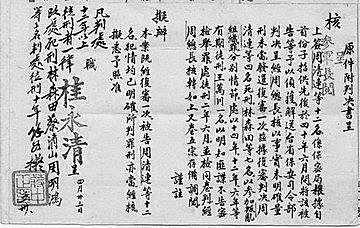 蔣介石連一般的政治犯, 已經被司法審判後定刑,  都需上報, 經他確定. 他還親筆 "凡判處十二年徒刑者, 一律改處死刑."  直接下令殺人的案件無數,  公文證據, 血跡斑斑,  竟然還有人敢說在228時,  蔣介石對派兵來台屠殺, 沒有發令或暗示過,  又有誰會相信?  這些辯護者的正義, 良心何在? 他們也可以算是共犯了.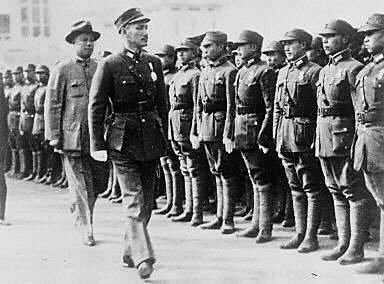 蔣介石檢閱他的部隊-Chiang Kai Shek inspecting his army (from Wikipedia)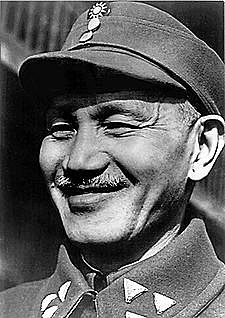 第二次世界大戰時的蔣介石--Chiang Kai Shek (From Wikipedia) 七月十九日, 存在於史坦福大學, 胡佛研究所的蔣介石日記, 關於1946-1955年的部份正式公開了。  這部份日記包括有關228 慘案發生時的記載. 因此成為大家好奇重視的新聞。而這個有關的台灣研究, 就是台灣的蔣經國基金會多年財力支持的胡佛研究所負責。 根据聯合報糸記者王慶偉美國史丹佛大學報導, 引用對台灣研究頗有盛名的史丹佛胡佛研究所, 資深研究員馬若孟先生（Ramon Myers）的說法 : “ 在228  “事件發生後，蔣介石曾多次親筆手諭「不可報復」、「從寬處理」。”“所以馬若孟說 : 「蔣介石怎麼可能會是二二八事件的元凶？」他對二二八事件的定義是「悲劇」，並曾在一九九一年出版《悲劇性的開端：台灣二二八事件》一書，中詳論這段歷史。馬若孟指出，「沒有可靠有力證據，指向蔣介石下令屠殺。」”(1)這個說法讓蔣家的第三代媳婦蔣方智怡理直氣壯,  好像是多年冤案, 終得大白,  洋洋得意。  其實, 經過幾十年國民党教育, 欺騙, 統治的台灣人民, 今天已不是國民党一向以為是的愚民了。 有句中國俗語說 ” 會看戲的看門道, 不會看的看熱鬧” 。 在這一篇似乎理直氣壯的新聞之後, 我們且來看看這個新聞後面, 有什麼見不得人的把戲 ?第一先談罪犯作案的模式。 眾所週知, 除了少數作案是要出名, 惟恐天下不知的罪犯之外, 特別是政治凶手, 絕對是要製造 ”不在場証明” (Alibi), ”不沾鍋” , ”全面授權給手下” 或者 ”完全不知情” 的辯詞。 天下那有幾個阿斗罪犯, 自已犯了罪還跑到刑事局去報案的 ?! 何況是絕頂聰明的蔣介石!!  記得我們在台灣時, 學校裏所讀的中國近代史嗎? 只教到蔣介石的抗日勝利。 因為蔣家的御用歷史 ”劇” 作家: 黎東方, 秦孝儀等人,  還無法在蔣府的國史館, 寫出一部可以讓蔣介石脫罪, 滿意 ; 可以好好瞞騙世人的歷史版本,因為在世的證人,証物太多了。 這種 犯罪者的抵賴行為模式, 現代的馬英九在台灣己經表演了許多精彩的實例了。 台灣人民怎麼會再相信這個馬若孟 ? 讓他牽著鼻子走? 不過, 對一些相信蔣介石的日記, 可以讓蔣介石洗清228元凶罪名的少數學者, 民眾們, 上面那張很多證據之一的公文, 您如何解讀? 我也要請問 :  假如蔣介石多次親筆手諭「不可報復」、「從寬處理」。 那麼, ,事後 “仁慈 “ 的蔣介石對於那些公然抗命, 違反手諭的幾位軍人, 包括21 師師長劉雨卿 (由蔣介石派來台灣, 一上基隆港口就不分皂白, 一路以機槍掃殺路人, 死人無數.), 警備總部參謀長柯遠芬 ( 在台灣全島屠殺無數人民, 後來在洛杉磯病死) , 基隆要塞司令史宏熹, 高雄要塞司令彭孟緝, 憲兵團長張慕陶等凶手, 何以不付之軍法審判? 不但如此, 後來彭孟緝還當了參謀總長, 兒子彭蔭剛成了台灣航運大企業家 ; 柯遠芬在越戰期間當了台灣軍援南越的顧問團長, 都是要職。  而引起228 的台灣省主席陳儀也從未為228 付出代價。  要不是他後來回去中國, 被蔣疑有投共之嫌, 才被蔣介石解回台灣槍斃。 但蔣從來沒有追究他的228之罪。  既然蔣介石是仁慈, 有反省能力的人, 何以在他生前從未向台灣人民致歉 ?  甚至到今天, 他的子孫, 蔣孝嚴, 蔣方智怡, 他的徒孫徒子們, 包括馬英九, 吳伯雄 (他自已的伯父吳鴻麒卻是228 的被害者) 還在為蔣介石掩罪, 還在拿228作政治工具, 來玩弄受害者。其次, 看看這以學者身份為蔣介石脫罪的馬若孟是何許人? 根據前總統國策顧問, 台灣研究專家邱垂亮教授的一篇文章 :  「馬若孟多年來主持史丹佛大學有名的遠東圖書館（僑委會委員長張富美曾與他共事很久），對台灣深入研究，發表很多論文和著作，頗負盛名。他是美國戰後崛起的反共保守主義學者，反對冷戰時期蘇聯和中國領導的共產主義，可謂冷戰戰士（Cold War warrior）。他反共旗幟鮮明，長期來台獲蔣經國、李登輝等領導人予以國家貴賓級的招待，並常獲得我國慷慨給予他的機構和研究計劃的經濟援助，蔣經國基金會就曾給他數百萬美元的研究經費。」 「他也長期關注台灣的民主政治發展，雖採 取的是蔣經國主導民主化的菁英主義論點，我不能同意，但對台灣民主化成功相當支持、肯定。匪夷所思的是近年來，尤其是政黨輪替、民進黨執政、阿扁掌權、李 登輝堅定支持民主政黨政治後，因為他們堅持台灣主權獨立、主張民主化就是本土化、台灣化，馬若孟不知為何，態度一百八十度轉變，大肆批判阿扁和阿輝伯的台 灣主權立場，並轉而認同、支持他長期反對的中國共產黨政權的「一個中國」與「一國兩制」統一台灣政策。他到處、包括去中國大陸疾呼，把李登輝罵得一文不 值，把中國的統一路線說得連北京諸老都能點頭稱 讚。真是令人看得目瞪口呆 」(2)   這個馬若孟是不是一位保持學術獨立, 追求真理, 不為俗利的千秋歷史學者, 有待求證。  再看看蔣經國基金會是什麼樣的組識? 蔣經國基金會的正式名稱是蔣經國國際交流基金會 (Chiang Ching-Kuo Foundation for International Scholarly Exchange) 。 它是在1989年, 蔣經國逝世一週年前夕, 由教育部出資60%, 再加上社會人士如辜振甫等人集資成立。 宗旨在促進台灣與國際的文化, 學術交流。 在 2004年, 己有資金台幣三十億。  本是一個很有意義的基金會。 但因為始自國民党時代, 國庫一向通党庫。 2000 年, 政党輪替之後, 這個機構仍然被國民党所控。 在2004年的董事會名單中就可證明, 由這個機構, 財力支持的政治研究, 其獨立性, 實在可疑 !  即使在民進党執政時期, 教育部長杜正勝, 曾經質疑這個教育部出資大半的機構, 卻成了國民党的私人禁臠, 但亦無可奈何, 無法改變。 現在馬英九上台, 更是為所欲為。  難怪2007年, 馬英九訪美, 就特別親訪長年由基金會支持的史坦福大學胡佛研究所, 並做他在美的最主要一次演講。這也是為這次的日記公開埋下一支伏筆 。 「董監事一任三年，現任董監事任期至2007年五月底。目前董事會名單為：毛高文、丘宏達、朱雲漢、李煥、李亦園、宋楚瑜、邱義仁、曾志朗、劉翠溶、余 英時、金耀基、許倬雲、劉遵義、高英茂、徐旭東、翁岳生、郭為藩、連戰、張忠謀、曹興誠、錢復。監察人為賴英照、孫震、彭淮南。」 (3)  在這幾乎全是國民黨員及大老的基金會, 那會做出挖出蔣介石罪行的傻事 ? 另外, 根據最近香港文匯報的報導, 在史坦福大學的蔣介石日記處理, 除了蔣家媳婦--蔣方智怡的控制之外, 還有一位以胡佛研究所訪問學者身份參與的宋曹琍璇. 她是宋美齡幼弟宋子安的兒媳。 她的夫婿宋仲虎畢業於史坦福丈學歷史糸。 她對宋子文和蔣介石的檔案, 都有審定權。根據約定,  蔣介石日記是由蔣家託管, 研究所沒有所有權。 蔣介石日記那些部份可公開, 那些不可公開, 都由她倆決定。據文匯報報導: 「老蔣日記一大爭論的焦點是，他53年來從不停歇地寫日記是一種政治作秀嗎？宋曹琍璇認為蔣介石的日 記絕對是為自己看的，而且並沒有身後公開的打算。蔣介石晚年一直在不斷翻閱自己的日記，也把日記交給兒子蔣經國來看，如果僅是作秀則完全沒必要如此」      明眼人都知道, 她這個 “老蔣日記不是作秀 “ 的結論, 是有邏輯問題的。 不斷翻閱自己日記, 還交給兒子蔣經國來看, 也可看為凶手重還現場, 詳細查看是否留下蛛絲馬跡, 需要清除或故佈疑陣 ? 這是犯罪心理之常識, 何能定論不是作秀?  根據「受蔣家委託對日記進行審閱的潘邦正博士表示，蔣介石生前曾囑咐在他死後五十年（二○二五年）才能公開日記，家屬基 於對歷史負責任的態度，提前公開他的日記，只做了很小部分的保留。這些保留的內容，到二○二五年也將全部公開。」(4)這豈不是蔣家人在故弄玄虛 ? 只不過現在徒孫馬英九當權, 可以為所欲為, 不如趕快公開, 可以隨意處理, 否則夜長夢多, 四年後, 政党再輪轉, 就諸事不順了。這就是為什麼蔣家急於在現在就公佈 228 日記的理由吧 ?!資料來源:1.      http://tw.news.yahoo.com/article/url/d/a/080720/2/13kgx.html-2.      http://www.libertytimes.com.tw/2002/new/may/12/today-o1.htm#o2   3.      http://www.libertytimes.com.tw/2006/new/aug/17/today-p2.htm4.      http://news.chinatimes.com/2007Cti/2007Cti-Focus/2007Cti-Focus-Content/0,4518,9707200081+97072009+0+215634+0,00.html5.      http://zh.wikipedia.org/w/index.php?title=%E5%90%B3%E9%B4%BB%E9%BA%92&variant=zh-tw            6     http://w1.southnews.com.tw/snews/polit/specil_a/228/specil009_index.htm   

            7.   http://en.wikipedia.org/wiki/Chiang_Kai-shek#Presidency_in_Taiwan   

             8. http://blog.chinatimes.com/noa/archive/2008/07/23/301616.html     吳鴻麒（1902年—1947年），台灣中壢的客家人，台灣總督府國語學校畢業（今師範學校），畢業後於龍潭公學校及中壢公學校任教職。後離職進入上海協和大學就讀，隨後轉日本大學法科畢業。1930年於日本取得律師資格後隨即於1931年10月於台北建成町開業，成為台籍執業律師。1945年，任台灣高等法院推事。1947年在二二八事件中遇難。他是中國國民黨黨主席吳伯雄的伯父。刊於北美台灣公論報 8/1/2008